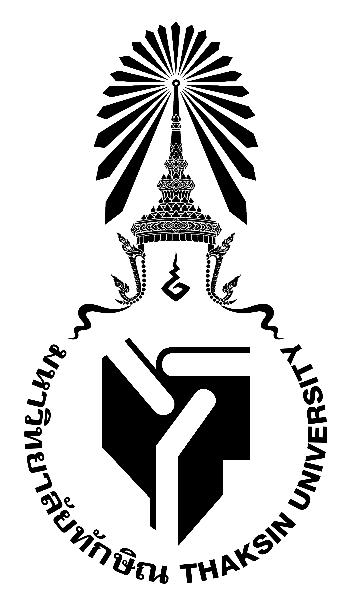 มคอ.3 รายละเอียดรายวิชา (ฉบับย่อ)Course Specification รหัสวิชา 0305111 ชื่อวิชา ทฤษฎีการวัด (Theories of Measurement) รายวิชานี้เป็นส่วนหนึ่งของหลักสูตรการศึกษาบัณฑิต สาขาวิชาการวัดและประเมินทางการศึกษาหลักสูตร (ปรับปรุง) พ.ศ. 2561คณะศึกษาศาสตร์ มหาวิทยาลัยทักษิณรายละเอียดของรายวิชาชื่อสถาบันอุดมศึกษา	มหาวิทยาลัยทักษิณวิทยาเขต/คณะ/ภาควิชา	วิทยาเขตสงขลา/คณะศึกษาศาสตร์/สาขาวิชาการประเมินผลและวิจัย1. รหัส ชื่อรายวิชา จำนวนหน่วยกิต และคำอธิบายรายวิชา 2. จุดมุ่งหมายของรายวิชา	เพื่อให้นิสิตมีความรู้ ความสามารถ และทักษะด้านใด เมื่อเรียนรายวิชานี้2.1 เพื่อให้มีความรู้ความเข้าใจในหลักการวัดผลการศึกษา2.2 เพื่อให้มีความรู้ความเข้าใจในกระบวนการประเมินทางการศึกษา2.3 เพื่อให้มีความรู้ความเข้าใจเกี่ยวกับทฤษฎีเกี่ยวกับการวัดและการประเมิน2.4 เพื่อให้มีความสามารถในการตรวจสอบคุณภาพข้อสอบรายข้อ2.5 เพื่อให้มีความสามารถในการหาคุณภาพของเครื่องมือวัดผล ได้แก่ ความเที่ยงตรง ความเชื่อมั่น และความคลาดเคลื่อนในการวัด2.6 เพื่อให้มีความรู้ความเข้าใจเกี่ยวกับการแปลความหมายคะแนน2.7 เพื่อให้มีความสามารถในการตัดเกรด2.8 เพื่อให้มีความสามารถนำเสนอผลการประเมินได้3. วัตถุประสงค์ของรายวิชา3.1 มีความรู้ความเข้าใจ หลักการวัดและประเมินทางการศึกษา ทฤษฏีเกี่ยวกับการวัดผลที่ถูกต้อง3.2 เพื่อให้นิสิตเข้าใจกระบวนการพัฒนาเครื่องมือวัดและประเมินทางการศึกษาให้มีมาตรฐาน สอดคล้องกับการเปลี่ยนแปลงขององค์ความรู้ตามยุคสมัย3.3 เพื่อนำงานวิจัยที่เกี่ยวข้องมาใช้ประโยชน์โดยประยุกต์เป็นส่วนหนึ่งของเนื้อหารายวิชา4. อาจารย์ผู้รับผิดชอบรายวิชา อาจารย์ผู้สอน และกลุ่มเรียน (Section): อาจารย์ผู้รับผิดชอบรายวิชา (ผู้ประสานงาน)	ผศ.ดร.ณัชชา  มหปุญญานนท์อาจารย์ผู้สอนรายวิชา	 จำแนกเป็น 2 กลุ่ม ดังนี้5.  การพัฒนาผลการเรียนนของนิสิตแผนที่การกระจายความรับผิดชอบ 5. แผนการสอน6. แผนการประเมินผลการเรียนรู้0305111ทฤษฏีการวัด3(3-0-6)Theories of Measurement Theories of Measurement   หลักการวัดและประเมินทางการศึกษา ทฤษฏีเกี่ยวกับการวัด การตรวจสอบคุณภาพ              รายข้อ ความเที่ยงตรง ความเชื่อมั่น และความคลาดเคลื่อนในการวัด คะแนนการแปลความหมายคะแนน การตัดเกรด และจรรยาบรรณนักวัดผลทางการศึกษาPrinciples of educational measurement and evaluation; topics including overview of theory of testing, item test quality, validity of test, reliability of test and error of measurement, interpretation, grading and ethics of measurement educator  หลักการวัดและประเมินทางการศึกษา ทฤษฏีเกี่ยวกับการวัด การตรวจสอบคุณภาพ              รายข้อ ความเที่ยงตรง ความเชื่อมั่น และความคลาดเคลื่อนในการวัด คะแนนการแปลความหมายคะแนน การตัดเกรด และจรรยาบรรณนักวัดผลทางการศึกษาPrinciples of educational measurement and evaluation; topics including overview of theory of testing, item test quality, validity of test, reliability of test and error of measurement, interpretation, grading and ethics of measurement educator  หลักการวัดและประเมินทางการศึกษา ทฤษฏีเกี่ยวกับการวัด การตรวจสอบคุณภาพ              รายข้อ ความเที่ยงตรง ความเชื่อมั่น และความคลาดเคลื่อนในการวัด คะแนนการแปลความหมายคะแนน การตัดเกรด และจรรยาบรรณนักวัดผลทางการศึกษาPrinciples of educational measurement and evaluation; topics including overview of theory of testing, item test quality, validity of test, reliability of test and error of measurement, interpretation, grading and ethics of measurement educatorกลุ่มสาขาวิชา/ชั้นปีจำนวนนิสิตวันเวลาเรียนห้องเรียนอาจารย์ผู้สอนเบอร์โทร101ศศ.บ.การวัดและประเมินทางการศึกษา42พฤ. คาบ 6 - 8 เวลา 13.00 - 16.10 ห้อง 15403อ.ดร.วัลลยาธรรมอภิบาล อินทนิน0883990858101 ชั้นปี 142อ.ดร.วัลลยาธรรมอภิบาล อินทนิน0883990858102ศศ.บ.การวัดและประเมินทางการศึกษา42พ. คาบ 2 - 4 เวลา 9.00 - 12.10 ห้อง 15301ผศ.ดร.ณัชชามหปุญญานนท์0883990858 ชั้นปี 1TQFTQFTQFTQFTQFTQFTQFTQFTQFTQFTQFTQFTQFTQFTQFTQFTQFTQFTQFTQFTQFTQFTQFTQFTQFTQFTQFTQFTQFTQFTQFTQFTQFTQFTQFTQFTQFTQFรายวิชารายวิชา1.ด้านคุณธรรม จริยธรรม1.ด้านคุณธรรม จริยธรรม1.ด้านคุณธรรม จริยธรรม1.ด้านคุณธรรม จริยธรรม2. ด้านความรู้2. ด้านความรู้2. ด้านความรู้3.ทักษะทางปัญญา3.ทักษะทางปัญญา3.ทักษะทางปัญญา3.ทักษะทางปัญญา3.ทักษะทางปัญญา3.ทักษะทางปัญญา3.ทักษะทางปัญญา4.ทักษะความสัมพันธ์ระหว่างบุคคลและความรับผิดชอบ4.ทักษะความสัมพันธ์ระหว่างบุคคลและความรับผิดชอบ4.ทักษะความสัมพันธ์ระหว่างบุคคลและความรับผิดชอบ4.ทักษะความสัมพันธ์ระหว่างบุคคลและความรับผิดชอบ4.ทักษะความสัมพันธ์ระหว่างบุคคลและความรับผิดชอบ5.ทักษะการวิเคราะห์เชิงตัวเลขการสื่อสาร และการใช้เทคโนโลยี5.ทักษะการวิเคราะห์เชิงตัวเลขการสื่อสาร และการใช้เทคโนโลยี5.ทักษะการวิเคราะห์เชิงตัวเลขการสื่อสาร และการใช้เทคโนโลยี6.การจัดการเรียนรู้และบูรณาการอัตลักษณ์6.การจัดการเรียนรู้และบูรณาการอัตลักษณ์6.การจัดการเรียนรู้และบูรณาการอัตลักษณ์6.การจัดการเรียนรู้และบูรณาการอัตลักษณ์6.การจัดการเรียนรู้และบูรณาการอัตลักษณ์6.การจัดการเรียนรู้และบูรณาการอัตลักษณ์6.การจัดการเรียนรู้และบูรณาการอัตลักษณ์6.การจัดการเรียนรู้และบูรณาการอัตลักษณ์6.การจัดการเรียนรู้และบูรณาการอัตลักษณ์6.การจัดการเรียนรู้และบูรณาการอัตลักษณ์6.การจัดการเรียนรู้และบูรณาการอัตลักษณ์6.การจัดการเรียนรู้และบูรณาการอัตลักษณ์6.การจัดการเรียนรู้และบูรณาการอัตลักษณ์6.การจัดการเรียนรู้และบูรณาการอัตลักษณ์รายวิชารายวิชาELO 1ELO 1ELO 2ELO 2ELO 3ELO 3ELO 3ELO 4ELO 4ELO 4ELO 5ELO 5ELO 5ELO 5ELO 6ELO 6ELO 6ELO 7ELO 7ELO 8ELO 8ELO 8ELO 9ELO 9ELO 9 ELO 10 ELO 10 ELO 10ELO 11ELO 11ELO 11ELO 12ELO 12ELO 12ELO 12ELO 12รายวิชารายวิชา1.11.22.12.23.13.23.34.14.24.35.15.25.35.4*6.16.26.37.17.28.18.28.39.19.29.310.110.210.3*11.111.211.3*12.112.212.312.412.5*หมวดวิชาเอกบังคับหมวดวิชาเอกบังคับหมวดวิชาเอกบังคับหมวดวิชาเอกบังคับหมวดวิชาเอกบังคับหมวดวิชาเอกบังคับหมวดวิชาเอกบังคับหมวดวิชาเอกบังคับหมวดวิชาเอกบังคับหมวดวิชาเอกบังคับหมวดวิชาเอกบังคับหมวดวิชาเอกบังคับหมวดวิชาเอกบังคับหมวดวิชาเอกบังคับหมวดวิชาเอกบังคับหมวดวิชาเอกบังคับหมวดวิชาเอกบังคับหมวดวิชาเอกบังคับหมวดวิชาเอกบังคับหมวดวิชาเอกบังคับหมวดวิชาเอกบังคับหมวดวิชาเอกบังคับหมวดวิชาเอกบังคับหมวดวิชาเอกบังคับหมวดวิชาเอกบังคับหมวดวิชาเอกบังคับหมวดวิชาเอกบังคับหมวดวิชาเอกบังคับหมวดวิชาเอกบังคับหมวดวิชาเอกบังคับหมวดวิชาเอกบังคับหมวดวิชาเอกบังคับหมวดวิชาเอกบังคับหมวดวิชาเอกบังคับหมวดวิชาเอกบังคับหมวดวิชาเอกบังคับหมวดวิชาเอกบังคับหมวดวิชาเอกบังคับ0305111ทฤษฎีการวัดผลการเรียนรู้ผลการเรียนรู้วิธีการสอนวิธีการประเมินผล1. ด้านคุณธรรม จริยธรรม1. ด้านคุณธรรม จริยธรรม1. ด้านคุณธรรม จริยธรรม1. ด้านคุณธรรม จริยธรรม1.1 เอาใจใส่ ยอมรับความแตกต่างระหว่างบุคคล สร้างความเท่าเทียมความเสมอภาคในการเรียนรู้ของผู้เรียน และสร้างคุณค่าจากความแตกต่างระหว่างบุคคล ความหลากหลายและสังคมพหุวัฒนธรรม1. การมอบหมายงานให้นิสิตทำงานเดี่ยวและงานกลุ่ม เพื่อนิสิตจะได้เรียนรู้การวางแผนการทำงาน  การแลกเปลี่ยนความคิดเห็น  มีการค้นคว้าข้อมูล และมีความสามัคคี  2. สอดแทรกเรื่องราวต่างๆ เกี่ยวกับการมีจริยธรรม จิตสาธารณะ การมีส่วนร่วมต่อสังคม การช่วยเหลือสังคม การมีสัมมาคารวะ เพื่อปลูกฝังให้นิสิตมีความรับผิดชอบ  และมีน้ำใจช่วยเหลือผู้อื่น1. อาจารย์ประเมินผลจากการสังเกตพฤติกรรมการแสดงออกของนิสิต เช่น การตรงเวลาในการเข้าชั้นเรียน การส่งงานตามกำหนดระยะเวลาที่มอบหมาย และการร่วมกิจกรรม 2. นิสิตประเมินผลการเรียนรู้ด้านคุณธรรม จริยธรรมด้วยตนเอง ก่อนและหลังการเรียน1. การมอบหมายงานให้นิสิตทำงานเดี่ยวและงานกลุ่ม เพื่อนิสิตจะได้เรียนรู้การวางแผนการทำงาน  การแลกเปลี่ยนความคิดเห็น  มีการค้นคว้าข้อมูล และมีความสามัคคี  2. สอดแทรกเรื่องราวต่างๆ เกี่ยวกับการมีจริยธรรม จิตสาธารณะ การมีส่วนร่วมต่อสังคม การช่วยเหลือสังคม การมีสัมมาคารวะ เพื่อปลูกฝังให้นิสิตมีความรับผิดชอบ  และมีน้ำใจช่วยเหลือผู้อื่น1. อาจารย์ประเมินผลจากการสังเกตพฤติกรรมการแสดงออกของนิสิต เช่น การตรงเวลาในการเข้าชั้นเรียน การส่งงานตามกำหนดระยะเวลาที่มอบหมาย และการร่วมกิจกรรม 2. นิสิตประเมินผลการเรียนรู้ด้านคุณธรรม จริยธรรมด้วยตนเอง ก่อนและหลังการเรียน1.2 ประพฤติตนอยู่ในศีลธรรมอันดีเป็นที่ยอมรับและนับถือโดยบุคคล ชุมชนและสังคมปฏิบัติตนตามจรรยาบรรณของวิชาชีพครูวัดและประเมินทางการศึกษาด้วยจิตวิญญาณความเป็นครู รัก ศรัทธา และภูมิใจในวิชาชีพครู สะท้อนอัตลักษณ์ครูนักพัฒนาที่มีทักษะการพัฒนาผู้เรียน ตนเอง และชุมชน1. การมอบหมายงานให้นิสิตทำงานเดี่ยวและงานกลุ่ม เพื่อนิสิตจะได้เรียนรู้การวางแผนการทำงาน  การแลกเปลี่ยนความคิดเห็น  มีการค้นคว้าข้อมูล และมีความสามัคคี  2. สอดแทรกเรื่องราวต่างๆ เกี่ยวกับการมีจริยธรรม จิตสาธารณะ การมีส่วนร่วมต่อสังคม การช่วยเหลือสังคม การมีสัมมาคารวะ เพื่อปลูกฝังให้นิสิตมีความรับผิดชอบ  และมีน้ำใจช่วยเหลือผู้อื่น1. อาจารย์ประเมินผลจากการสังเกตพฤติกรรมการแสดงออกของนิสิต เช่น การตรงเวลาในการเข้าชั้นเรียน การส่งงานตามกำหนดระยะเวลาที่มอบหมาย และการร่วมกิจกรรม 2. นิสิตประเมินผลการเรียนรู้ด้านคุณธรรม จริยธรรมด้วยตนเอง ก่อนและหลังการเรียน2.1 แสดงออกถึงความมุ่งมั่น ทุ่มเท ซื่อสัตย์ ต่อต้านการทุจริตคอรัปชันและความไม่ถูกต้อง มีจิตสำนึกในการธำรงความโปร่งใสของสังคมและประเทศชาติ มีจิตสาธารณะ รับผิดชอบต่อสังคมส่วนรวม สามารถจัดการและคิดแก้ปัญหาทางคุณธรรมจริยธรรมด้วยความถูกต้อง เหมาะสม มีความเป็นประชาธิปไตยและกล้าหาญในการแสดงออกทางคุณธรรมและจริยธรรม ทั้งในการฝึกปฏิบัติงานครูที่ได้รับมอบหมาย 
การปฏิบัติการสอน และการทำงานร่วมกับคนในชุมชนโดยเชื่อมโยงกับสิทธิและหน้าที่ความเป็นพลเมืองที่เข้มแข็ง1. การมอบหมายงานให้นิสิตทำงานเดี่ยวและงานกลุ่ม เพื่อนิสิตจะได้เรียนรู้การวางแผนการทำงาน  การแลกเปลี่ยนความคิดเห็น  มีการค้นคว้าข้อมูล และมีความสามัคคี  2. สอดแทรกเรื่องราวต่างๆ เกี่ยวกับการมีจริยธรรม จิตสาธารณะ การมีส่วนร่วมต่อสังคม การช่วยเหลือสังคม การมีสัมมาคารวะ เพื่อปลูกฝังให้นิสิตมีความรับผิดชอบ  และมีน้ำใจช่วยเหลือผู้อื่น1. อาจารย์ประเมินผลจากการสังเกตพฤติกรรมการแสดงออกของนิสิต เช่น การตรงเวลาในการเข้าชั้นเรียน การส่งงานตามกำหนดระยะเวลาที่มอบหมาย และการร่วมกิจกรรม 2. นิสิตประเมินผลการเรียนรู้ด้านคุณธรรม จริยธรรมด้วยตนเอง ก่อนและหลังการเรียน2. ด้านความรู้2. ด้านความรู้2. ด้านความรู้2. ด้านความรู้3.1อธิบาย และติดตามความก้าวหน้าของวิทยาการ ทฤษฎีที่เกี่ยวข้องกับวิชาชีพครู หลักการ แนวคิด การวัดผล การประเมินผล การวิจัย สถิติ การประกันคุณภาพอย่างกว้างขวางและลึกซึ้ง และวิเคราะห์ความรู้เนื้อหาวิชาที่สอน วิทยาการความรู้สมัยใหม่ และสรุปองค์ความรู้เกี่ยวกับหลักสูตร การจัดการเรียนรู้ที่ตอบสนองความหลากหลายของผู้เรียน โดยใช้ความรู้เกี่ยวกับจิตวิทยาพัฒนาการ จิตวิทยาการศึกษา จิตวิทยาการให้คำปรึกษา สังคมและการศึกษา ในการวิเคราะห์ แก้ปัญหาและพัฒนาผู้เรียนที่มีแตกต่างระหว่างบุคคล ได้เหมาะสมกับบริบทการจัดการเรียนรู้ระดับการศึกษา ชุมชนและสังคมที่มีความหลากหลายเท่าทันการเปลี่ยนแปลงของสังคมและบริบทโลก1. การให้ภาพรวมความรู้ก่อนเข้าสู่เนื้อหาที่เรียน  การเชื่อมโยงความรู้ใหม่กับความรู้เดิมหรือความรู้จากศาสตร์ที่เกี่ยวข้อง และการสรุปความรู้ใหม่หลังจบบทเรียน โดยเลือกใช้วิธีการสอนที่เหมาะสมกับเนื้อหา2. การใช้วิธีจัดการเรียนรู้ที่เน้นผู้เรียนเป็นสำคัญอย่างหลากหลายที่เหมาะสมตามเนื้อหาสาระ และจุดมุ่งหมายในการเรียนรู้ เพื่อการเรียนรู้ทั้งองค์ความรู้และทักษะกระบวนการเรียนรู้ ที่เน้นหลักการทางทฤษฎี และประยุกต์ใช้ทางปฏิบัติในบริบทจริง3. การเรียนรู้จากสื่อและแหล่งเรียนรู้ที่หลากหลายทั้งภายในและภายนอกห้องเรียน โดยคำนึงถึงทั้งการเปลี่ยนแปลงทางเทคโนโลยี และการคงไว้ซึ่งภูมิปัญญาที่ทรงคุณค่า4. การเรียนรู้จากสถานการณ์จริงในการปฏิบัติงานในวิชาชีพ1. อาจารย์ประเมินด้วยการทดสอบและประเมินตามสภาพจริง2. อาจารย์ประเมินความเข้าใจของนิสิตจากการสะท้อนความคิดในรูปแบบต่าง ๆ เช่น การนำเสนอปากเปล่า การตรวจผลงาน การแสดงออกระหว่างการทำกิจกรรมการเรียนรู้ เป็นต้น3. ด้านทักษะทางปัญญา3. ด้านทักษะทางปัญญา3. ด้านทักษะทางปัญญา3. ด้านทักษะทางปัญญา4.1.แสดงออกถึงความมีวินัย และความรับผิดชอบต่อตนเองในการเรียนรู้เพื่อพัฒนาให้เป็นคนนำสมัย เป็นผู้นำทางปัญญา และนำตนเองภายใต้การเปลี่ยนแปลงของสังคมอย่างมีภาวะผู้นำทางวิชาการและวิชาชีพคิดอย่างมีวิจารณญาณและสร้างสรรค์งานด้านการวัดผลการประเมินผลการวิจัยและการประกันคุณภาพ1. การเรียนรู้ที่เน้นนิสิตเป็นสำคัญด้วยวิธีการที่หลากหลายตามบริบทของเนื้อหา และจุดมุ่งหมายการเรียนรู้  รวมทั้งการเรียนรู้จากการปฏิบัติในบริบทจริง2. การเรียนรู้จากสื่อและแหล่งเรียนรู้ที่หลากหลายเน้นการสืบค้นโดยใช้เทคโนโลยีและสารสนเทศการสรุป  วิเคราะห์  สังเคราะห์องค์ความรู้และการออกแบบนำเสนองานเพื่อสรุปองค์ความรู้ด้วยกระบวนการคิดที่หลากหลาย3. การเรียนรู้จากสถานการณ์จริงผ่านการฝึกปฏิบัติ การคิดวิเคราะห์ การสังเคราะห์ และออกแบบพัฒนาการจัดการเรียนรู้  แก้ปัญหาพัฒนานิสิต  รวมทั้งการพัฒนางานวัดและประเมินผลทางการศึกษาในรายวิชาและฝึกประสบการณ์วิชาชีพครูวัดและประเมินผลทางการศึกษา  4.  การเรียนรู้โดยใช้ปัญหาหรือการวิจัยเป็นฐาน  เน้นการคิดวิเคราะห์  ประเมินค่า  การคิดสังเคราะห์  ผ่านกิจกรรมในการศึกษารายวิชาและฝึกประสบการณ์วิชาชีพครูวัดและประเมินผลทางการศึกษาในองค์กรหรือหน่วยงานที่เกี่ยวข้อง1) อาจารย์ประเมินทักษะทางปัญญาโดยการทดสอบที่เน้นการคิดระดับสูงทั้งการสอบย่อยระหว่างเรียนการทดสอบกลางภาค และทดสอบปลายภาคการศึกษา  2) นิสิตประเมินทักษะทางปัญญาของตนเองก่อนเรียนและหลังเรียน3) อาจารย์ประเมินทักษะทางปัญญาของนิสิตผ่านผลการปฏิบัติงานได้แก่ การนำเสนอปากเปล่า การทำวิจัย  รายงานการวิจัย  การตรวจผลงาน การปฏิบัติงาน 4.3สามารถวิเคราะห์เชิงตัวเลข สำหรับข้อมูลและสารสนเทศ (data and information) ทั้งที่เป็นตัวเลขเชิงสถิติ หรือคณิตศาสตร์ เพื่อเข้าใจองค์ความรู้ หรือประเด็นปัญหาได้อย่างรวดเร็วและถูกต้อง1. การเรียนรู้ที่เน้นนิสิตเป็นสำคัญด้วยวิธีการที่หลากหลายตามบริบทของเนื้อหา และจุดมุ่งหมายการเรียนรู้  รวมทั้งการเรียนรู้จากการปฏิบัติในบริบทจริง2. การเรียนรู้จากสื่อและแหล่งเรียนรู้ที่หลากหลายเน้นการสืบค้นโดยใช้เทคโนโลยีและสารสนเทศการสรุป  วิเคราะห์  สังเคราะห์องค์ความรู้และการออกแบบนำเสนองานเพื่อสรุปองค์ความรู้ด้วยกระบวนการคิดที่หลากหลาย3. การเรียนรู้จากสถานการณ์จริงผ่านการฝึกปฏิบัติ การคิดวิเคราะห์ การสังเคราะห์ และออกแบบพัฒนาการจัดการเรียนรู้  แก้ปัญหาพัฒนานิสิต  รวมทั้งการพัฒนางานวัดและประเมินผลทางการศึกษาในรายวิชาและฝึกประสบการณ์วิชาชีพครูวัดและประเมินผลทางการศึกษา  4.  การเรียนรู้โดยใช้ปัญหาหรือการวิจัยเป็นฐาน  เน้นการคิดวิเคราะห์  ประเมินค่า  การคิดสังเคราะห์  ผ่านกิจกรรมในการศึกษารายวิชาและฝึกประสบการณ์วิชาชีพครูวัดและประเมินผลทางการศึกษาในองค์กรหรือหน่วยงานที่เกี่ยวข้อง1) อาจารย์ประเมินทักษะทางปัญญาโดยการทดสอบที่เน้นการคิดระดับสูงทั้งการสอบย่อยระหว่างเรียนการทดสอบกลางภาค และทดสอบปลายภาคการศึกษา  2) นิสิตประเมินทักษะทางปัญญาของตนเองก่อนเรียนและหลังเรียน3) อาจารย์ประเมินทักษะทางปัญญาของนิสิตผ่านผลการปฏิบัติงานได้แก่ การนำเสนอปากเปล่า การทำวิจัย  รายงานการวิจัย  การตรวจผลงาน การปฏิบัติงาน 5.1 วิเคราะห์และสรุปองค์ความรู้เกี่ยวกับการวัดและประเมินผลการเรียนรู้ การวิจัย และการประกันคุณภาพเพื่อพัฒนาคุณภาพการจัดการศึกษา สร้างชุมชนการเรียนรู้เพื่อพัฒนาการศึกษาที่ยั่งยืน1. การเรียนรู้ที่เน้นนิสิตเป็นสำคัญด้วยวิธีการที่หลากหลายตามบริบทของเนื้อหา และจุดมุ่งหมายการเรียนรู้  รวมทั้งการเรียนรู้จากการปฏิบัติในบริบทจริง2. การเรียนรู้จากสื่อและแหล่งเรียนรู้ที่หลากหลายเน้นการสืบค้นโดยใช้เทคโนโลยีและสารสนเทศการสรุป  วิเคราะห์  สังเคราะห์องค์ความรู้และการออกแบบนำเสนองานเพื่อสรุปองค์ความรู้ด้วยกระบวนการคิดที่หลากหลาย3. การเรียนรู้จากสถานการณ์จริงผ่านการฝึกปฏิบัติ การคิดวิเคราะห์ การสังเคราะห์ และออกแบบพัฒนาการจัดการเรียนรู้  แก้ปัญหาพัฒนานิสิต  รวมทั้งการพัฒนางานวัดและประเมินผลทางการศึกษาในรายวิชาและฝึกประสบการณ์วิชาชีพครูวัดและประเมินผลทางการศึกษา  4.  การเรียนรู้โดยใช้ปัญหาหรือการวิจัยเป็นฐาน  เน้นการคิดวิเคราะห์  ประเมินค่า  การคิดสังเคราะห์  ผ่านกิจกรรมในการศึกษารายวิชาและฝึกประสบการณ์วิชาชีพครูวัดและประเมินผลทางการศึกษาในองค์กรหรือหน่วยงานที่เกี่ยวข้อง1) อาจารย์ประเมินทักษะทางปัญญาโดยการทดสอบที่เน้นการคิดระดับสูงทั้งการสอบย่อยระหว่างเรียนการทดสอบกลางภาค และทดสอบปลายภาคการศึกษา  2) นิสิตประเมินทักษะทางปัญญาของตนเองก่อนเรียนและหลังเรียน3) อาจารย์ประเมินทักษะทางปัญญาของนิสิตผ่านผลการปฏิบัติงานได้แก่ การนำเสนอปากเปล่า การทำวิจัย  รายงานการวิจัย  การตรวจผลงาน การปฏิบัติงาน 5. ด้านทักษะการวิเคราะห์เชิงตัวเลข การสื่อสาร และการใช้เทคโนโลยีสารสนเทศ5. ด้านทักษะการวิเคราะห์เชิงตัวเลข การสื่อสาร และการใช้เทคโนโลยีสารสนเทศ5. ด้านทักษะการวิเคราะห์เชิงตัวเลข การสื่อสาร และการใช้เทคโนโลยีสารสนเทศ5. ด้านทักษะการวิเคราะห์เชิงตัวเลข การสื่อสาร และการใช้เทคโนโลยีสารสนเทศ8.2 สังเกต ติดตามการเปลี่ยนแปลงบริบทของโลกและสังคม และสามารถใช้เทคโนโลยีดิจิทัลเพื่อการศึกษาค้นคว้า การพัฒนานวัตกรรมการเรียนรู้ การบูรณาการกับศาสตร์พระราชา ภาษา และศาสตร์อื่นได้อย่างรู้เท่าทันสามารถวิเคราะห์ข้อมูลข่าวสารทั้งที่เป็นตัวเลขเชิงสถิติภาษาพูดและภาษาเขียนทางด้านการวัดผลการประเมินผลการวิจัยและการประกันคุณภาพ สืบค้นตรวจสอบความน่าเชื่อถือและเลือกใช้ข้อมูลข่าวสารและเทคโนโลยีด้านการวัดผลการประเมินผลการวิจัยและการประกันคุณภาพได้อย่างเหมาะสมโดยใช้ดุลยพินิจที่ดีและตระหนักถึงการละเมิดสิทธิ์ของการลอกเลียนผลงาน1. การเรียนรู้ผ่านกระบวนการคิดเพื่อส่งเสริมการคิดวิเคราะห์ คิดสังเคราะห์ คิดอย่างมีวิจารณญาณ คิดสร้างสรรค์ ด้วยกิจกรรมการเรียนรู้ที่หลากหลาย2. การเรียนรู้ผ่านกระบวนการวิจัย3. การเรียนรู้แบบ Problem based learning1. นิสิตประเมินกระบวนการพัฒนาความสามารถทางปัญญาของตน เช่น การสังเกต การตั้งคำถาม การสืบค้นข้อมูล การคิดวิเคราะห์ การสังเคราะห์ การสะท้อนและสื่อความคิด เป็นต้น2. อาจารย์ประเมินความสามารถทางปัญญาทั้งการคิดที่เป็นนามธรรมและการแสดงออกที่เป็นรูปธรรม เช่น สังเกตพฤติกรรมการทำงานของนิสิต ประเมินจากการนำเสนอรายงานในชั้นเรียนการทดสอบโดยใช้แบบทดสอบหรือสัมภาษณ์ ประเมินตามสภาพจริงจากผลงาน และการปฏิบัติของนิสิตเป็นต้น8.3 สามารถใช้เทคโนโลยีสารสนเทศ โปรแกรมสำเร็จรูปที่จำเป็นสำหรับการเรียนรู้ การจัดการเรียนรู้ การทำงาน การประชุม การจัดการและสืบค้นข้อมูลและสารสนเทศ  การ รับและส่งข้อมูลและสารสนเทศ มีความสามารถในการคิดคำนวณและทักษะการใช้คอมพิวเตอร์พื้นฐานเทคโนโลยีสารสนเทศและโปรแกรมสำเร็จรูปที่จำเป็นเพื่อการวัดผลประเมินผลการวิจัยและการประกันคุณภาพ1. การเรียนรู้ผ่านกระบวนการคิดเพื่อส่งเสริมการคิดวิเคราะห์ คิดสังเคราะห์ คิดอย่างมีวิจารณญาณ คิดสร้างสรรค์ ด้วยกิจกรรมการเรียนรู้ที่หลากหลาย2. การเรียนรู้ผ่านกระบวนการวิจัย3. การเรียนรู้แบบ Problem based learning1. นิสิตประเมินกระบวนการพัฒนาความสามารถทางปัญญาของตน เช่น การสังเกต การตั้งคำถาม การสืบค้นข้อมูล การคิดวิเคราะห์ การสังเคราะห์ การสะท้อนและสื่อความคิด เป็นต้น2. อาจารย์ประเมินความสามารถทางปัญญาทั้งการคิดที่เป็นนามธรรมและการแสดงออกที่เป็นรูปธรรม เช่น สังเกตพฤติกรรมการทำงานของนิสิต ประเมินจากการนำเสนอรายงานในชั้นเรียนการทดสอบโดยใช้แบบทดสอบหรือสัมภาษณ์ ประเมินตามสภาพจริงจากผลงาน และการปฏิบัติของนิสิตเป็นต้น6. วิธีวิทยาการจัดการเรียนรู้และบูรณาการอัตลักษณ์6. วิธีวิทยาการจัดการเรียนรู้และบูรณาการอัตลักษณ์6. วิธีวิทยาการจัดการเรียนรู้และบูรณาการอัตลักษณ์6. วิธีวิทยาการจัดการเรียนรู้และบูรณาการอัตลักษณ์9.2 แสดงออกถึงการพัฒนาตนเองให้มีทักษะสำหรับสังคมอนาคตและทักษะในการจัดการความรู้ การใช้ภาษาและการสื่อสารระหว่างบุคคล การสร้างสัมพันธภาพ และ การทำงานเป็นทีม การใช้เทคโนโลยีเป็นเครื่องมือในการสืบค้น จัดเก็บ และปฏิบัติงาน แลกเปลี่ยนเรียนรู้ร่วมกับผู้อื่นอย่างสร้างสรรค์ 1. การเรียนรู้ที่เน้นนิสิตเป็นสำคัญด้วยวิธีการที่หลากหลายตามบริบทของเนื้อหา และจุดมุ่งหมายการเรียนรู้  รวมทั้งการเรียนรู้จากการปฏิบัติในบริบทจริง เสริมสร้างกิจกรรมในการจัดการความรู้ การใช้ภาษาและการสื่อสารระหว่างบุคคล การสร้างสัมพันธภาพ และ การทำงานเป็นทีม 2. การเรียนรู้จากสื่อและแหล่งเรียนรู้ที่หลากหลายเน้นการสืบค้นโดยใช้เทคโนโลยีและสารสนเทศการสรุป  วิเคราะห์  สังเคราะห์องค์ความรู้และการออกแบบนำเสนองานเพื่อสรุปองค์ความรู้ด้วยกระบวนการคิดที่หลากหลาย 1) อาจารย์ประเมินจากการทำกิจกรรมระหว่างเรียน 9.3 แสดงออกถึงความเชื่อ ค่านิยมที่ยึดมั่น คุณธรรมจริยธรรม วินัย ความรับผิดชอบ และประพฤติตนเป็นแบบอย่างที่ดีบนหลักปรัชญาเศรษฐกิจพอเพียง1. การเรียนรู้ที่เน้นนิสิตเป็นสำคัญด้วยวิธีการที่หลากหลายตามบริบทของเนื้อหา และจุดมุ่งหมายการเรียนรู้  รวมทั้งการเรียนรู้จากการปฏิบัติในบริบทจริง เสริมสร้างกิจกรรมในการจัดการความรู้ การใช้ภาษาและการสื่อสารระหว่างบุคคล การสร้างสัมพันธภาพ และ การทำงานเป็นทีม 2. การเรียนรู้จากสื่อและแหล่งเรียนรู้ที่หลากหลายเน้นการสืบค้นโดยใช้เทคโนโลยีและสารสนเทศการสรุป  วิเคราะห์  สังเคราะห์องค์ความรู้และการออกแบบนำเสนองานเพื่อสรุปองค์ความรู้ด้วยกระบวนการคิดที่หลากหลาย 1) อาจารย์ประเมินจากการทำกิจกรรมระหว่างเรียน บรรยายสอนเสริมการฝึกปฏิบัติ/การฝึกงานภาคสนามการศึกษาด้วยตนเองจำนวนชั่วโมงต่อสัปดาห์ 3 x 15 สัปดาห์จำนวนชั่วโมงต่อสัปดาห์0 x 15 สัปดาห์จำนวนชั่วโมงต่อสัปดาห์ 0 x 15 สัปดาห์จำนวนชั่วโมงต่อสัปดาห์ 6 x 15 สัปดาห์สัปดาห์ที่หัวข้อ/รายละเอียดหัวข้อ/รายละเอียดจำนวนชั่วโมงจำนวนชั่วโมงจำนวนชั่วโมงกิจกรรมการเรียน การสอน สื่อที่ใช้กิจกรรมการเรียน การสอน สื่อที่ใช้ผู้สอนสัปดาห์ที่หัวข้อ/รายละเอียดหัวข้อ/รายละเอียดบรรยายปฏิบัติปฏิบัติกิจกรรมการเรียน การสอน สื่อที่ใช้กิจกรรมการเรียน การสอน สื่อที่ใช้ผู้สอน1หลักการวัดและกระบวนการประเมินทางการศึกษาหลักการวัดและกระบวนการประเมินทางการศึกษา300- บรรยาย อภิปราย และ  สรุปภาพรวมหลักการวัดและกระบวนการประเมินทางการศึกษา- บรรยาย อภิปราย และ  สรุปภาพรวมหลักการวัดและกระบวนการประเมินทางการศึกษาผศ.ดร.ณัชชา2-3ทฤษฎีการวัดแบบดั้งเดิมทฤษฎีการวัดแบบดั้งเดิม600- บรรยาย อภิปราย และ  สรุปทฤษฎีการวัดแบบดั้งเดิม- บรรยาย อภิปราย และ  สรุปทฤษฎีการวัดแบบดั้งเดิมผศ.ดร.ณัชชา4-5ทฤษฎีการวัดแบบตอบสนองรายข้อทฤษฎีการวัดแบบตอบสนองรายข้อ300บรรยาย ยกตัวอย่างประกอบ อภิปรายกลุ่มจากกรณีศึกษาบรรยาย ยกตัวอย่างประกอบ อภิปรายกลุ่มจากกรณีศึกษาอ.ดร.ธนิยา6-7การตรวจสอบคุณภาพรายข้อ การตรวจสอบคุณภาพรายข้อ 600- ศึกษาค้นคว้า นำเสนอรายงานในชั้นเรียน อภิปราย วิเคราะห์วิจารณ์ ในประเด็นที่ศึกษา - ทำแบบฝึกหัด- ศึกษาค้นคว้า นำเสนอรายงานในชั้นเรียน อภิปราย วิเคราะห์วิจารณ์ ในประเด็นที่ศึกษา - ทำแบบฝึกหัดอ.ดร.ธนิยา8ความเที่ยงตรง ความเที่ยงตรง 600- ศึกษาค้นคว้า นำเสนอรายงานในชั้นเรียน อภิปราย วิเคราะห์วิจารณ์ ในประเด็นที่ศึกษา - ทำแบบฝึกหัด- ศึกษาค้นคว้า นำเสนอรายงานในชั้นเรียน อภิปราย วิเคราะห์วิจารณ์ ในประเด็นที่ศึกษา - ทำแบบฝึกหัดผศ.ดร.ณัชชา9สอบกลางภาคสอบกลางภาคสอบกลางภาคสอบกลางภาคสอบกลางภาคสอบกลางภาคสอบกลางภาคสอบกลางภาค10ความเที่ยงตรงความเที่ยงตรง3000- ศึกษาค้นคว้า นำเสนอรายงานในชั้นเรียน อภิปราย วิเคราะห์วิจารณ์ ในประเด็นที่ศึกษา - ทำแบบฝึกหัดผศ.ดร.ณัชชา11ความคลาดเคลื่อนในการวัด ความคลาดเคลื่อนในการวัด 3000- ศึกษาค้นคว้า นำเสนอรายงานในชั้นเรียน อภิปราย วิเคราะห์วิจารณ์ ในประเด็นที่ศึกษา - ทำแบบฝึกหัดอ.ดร.ธนิยา12-13ความเชื่อมั่นความเชื่อมั่น9000- ศึกษาค้นคว้า นำเสนอรายงานในชั้นเรียน อภิปราย วิเคราะห์วิจารณ์ ในประเด็นที่ศึกษา - ทำแบบฝึกหัดอ.ดร.ธนิยา14-15คะแนนและการแปลความหมายคะแนน คะแนนและการแปลความหมายคะแนน 3000- ศึกษาค้นคว้า นำเสนอรายงานในชั้นเรียน อภิปราย วิเคราะห์วิจารณ์ ในประเด็นที่ศึกษา - ทำแบบฝึกหัดผศ.ดร.ณัชชา16การตัดเกรดการตัดเกรด6000- ศึกษาค้นคว้า นำเสนอรายงานในชั้นเรียน อภิปราย วิเคราะห์วิจารณ์ ในประเด็นที่ศึกษา - ทำแบบฝึกหัดผศ.ดร.ณัชชา17สอบปลายภาคสอบปลายภาคสอบปลายภาคสอบปลายภาคสอบปลายภาคสอบปลายภาคสอบปลายภาคสอบปลายภาค18สอบปลายภาคสอบปลายภาคสอบปลายภาคสอบปลายภาคสอบปลายภาคสอบปลายภาคสอบปลายภาคสอบปลายภาครวมรวม45450ลำดับผลการเรียนรู้วิธีประเมินสัปดาห์ที่ประเมินสัดส่วนของการประเมินผล1ด้านคุณธรรม จริยธรรม1. อาจารย์ประเมินผลจากการสังเกตพฤติกรรมการแสดงออกของนิสิต เช่น การตรงเวลาในการเข้าชั้นเรียน การส่งงานตามกำหนดระยะเวลาที่มอบหมาย และการร่วมกิจกรรม 2. นิสิตประเมินผลการเรียนรู้ด้านคุณธรรม จริยธรรมด้วยตนเอง ก่อนและหลังการเรียนตลอดภาคเรียน102ด้านความรู้1. อาจารย์ประเมินด้วยการทดสอบและประเมินตามสภาพจริง2. อาจารย์ประเมินความเข้าใจของนิสิตจากการสะท้อนความคิดในรูปแบบต่าง ๆ เช่น การนำเสนอปากเปล่า การตรวจผลงาน การแสดงออกระหว่างการทำกิจกรรมการเรียนรู้ เป็นต้นตลอดภาคการศึกษา และประเมินด้วยการทดสอบในสัปดาห์ที่ 16203ด้านทักษะทางปัญญาอาจารย์ประเมินด้วยการประเมินตามสภาพจริงตลอดภาคเรียน305 ด้านทักษะการวิเคราะห์เชิงตัวเลข การสื่อสาร และการใช้เทคโนโลยีสารสนเทศ1. นิสิตประเมินกระบวนการพัฒนาความสามารถทางปัญญาของตน เช่น การสังเกต การตั้งคำถาม การสืบค้นข้อมูล การคิดวิเคราะห์ การสังเคราะห์ การสะท้อนและสื่อความคิด เป็นต้น2. อาจารย์ประเมินความสามารถทางปัญญาทั้งการคิดที่เป็นนามธรรมและการแสดงออกที่เป็นรูปธรรม เช่น สังเกตพฤติกรรมการทำงานของนิสิต ประเมินจากการนำเสนอรายงานในชั้นเรียนการทดสอบโดยใช้แบบทดสอบหรือสัมภาษณ์ ประเมินตามสภาพจริงจากผลงาน และการปฏิบัติของนิสิตเป็นต้นตลอดภาคเรียนและประเมินด้วยการทดสอบในสัปดาห์ที่ 16306วิธีวิทยาการจัดการเรียนรู้และบูรณาการอัตลักษณ์อาจารย์ประเมินผลจากการสังเกตพฤติกรรมการแสดงออกของนิสิต เช่น การนำเสนอหน้าชั้นเรียน การแสดงออกถึงการพัฒนาตนเองให้มีทักษะสำหรับสังคมอนาคตและทักษะในการจัดการความรู้ การใช้ภาษาและการสื่อสารระหว่างบุคคล การสร้างสัมพันธภาพ และ การทำงานเป็นทีม การใช้เทคโนโลยีเป็นเครื่องมือในการสืบค้น จัดเก็บ และปฏิบัติงาน แลกเปลี่ยนเรียนรู้ร่วมกับผู้อื่นอย่างสร้างสรรค์ การแสดงออกถึงความเชื่อ ค่านิยมที่ยึดมั่น คุณธรรมจริยธรรม วินัย ความรับผิดชอบ และประพฤติตนเป็นแบบอย่างที่ดีบนหลักปรัชญาเศรษฐกิจพอเพียงตลอดภาคเรียน10รวมรวมรวมรวม100 %